Please complete this form including all details relating to the operation of your business. Once complete, please return to Council’s Community Health team by mail at PO Box 156 Ringwood, Victoria 3134 or via e-mail at maroondah@maroondah.vic.gov.auIf you have any queries please contact Council’s Community Health team on 9294 5603.LOCATION OF PREMISES						  PROPRIETOR DETAILS						                Pre Application Fee (Please tick which is applicable to your business)			                Privacy Statement“Maroondah City Council is committed to protecting your privacy as prescribed by the Privacy and Data Protection Act 2014 and the Health Records Act 2001. The information you provide on this form is being collected by Maroondah City Council for the strict purpose of conducting Council business. Your information will not be disclosed to any external party without your consent, unless Council is required to do so by law or it is part of the Council business that is being undertaken. Failure to provide the information requested may make you ineligible to receive the service or be part of an event/function that is the subject of this form. Any access to the information, amendments that may be required or any privacy enquiries may be directed to Council’s Privacy Officer and Health Records Officer on 1300 88 22 33 or email - privacy@maroondah.vic.gov.au”Payment can be made by▪  cheque (cheques made payable to Maroondah City Council)▪  cash or EFTPOS/Credit Card at Council office▪  online – by prior arrangement (please call 9294 5603)OFFICE USE ONLYPrepayment _______________            Receipt Number_______________ Amount Paid_______________Date____________---------------------------------------------------------------------------------------------------------------------------------------------------------------------CASHIER CUT OFFLC 	PP/HLTH		                       Narrative – Location of Premise   		Cash / Cheque / EFTPOSReceipt Number_____________________________       Amount        ______________________REALM179 Maroondah Highway, RingwoodCROYDON OFFICECroydon Library, Civic Square, CroydonTelephone:  1300 88 22 33 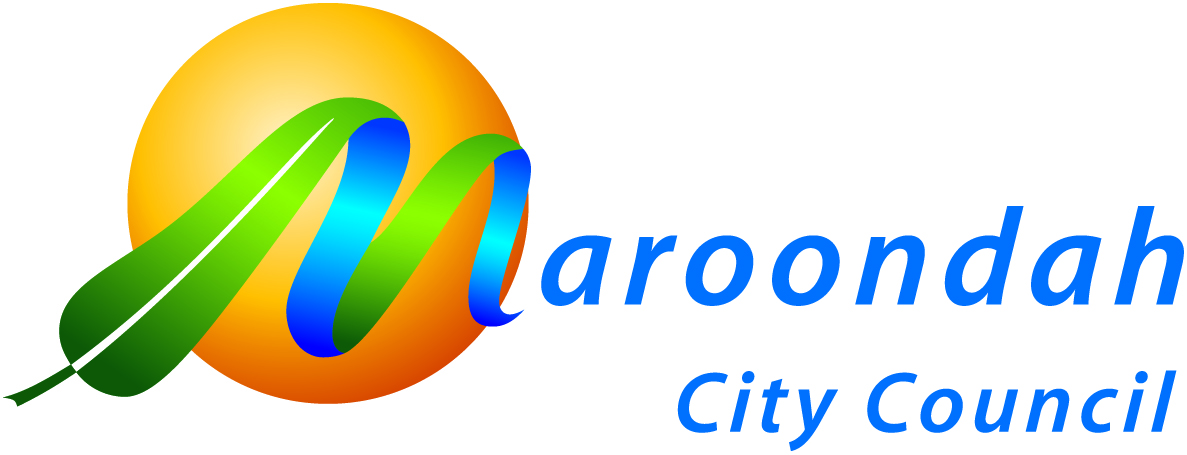 ABN 98 606 522 719Primary Contact PersonPhone No:Phone No:Business Trading NameProprietor/CompanyBusiness Postal AddressBusiness Postal AddressSuburb                                                    State:                     Postcode:Suburb                                                    State:                     Postcode:Suburb                                                    State:                     Postcode:Suburb                                                    State:                     Postcode:Business PhoneBusiness MobileBusiness MobileBusiness EmailProposed Trading DatePrescribed Accommodation – Hotel / Motel / Residential / Hostel / Holiday Camp / Student Dormitory (select one)Prescribed Accommodation – Hotel / Motel / Residential / Hostel / Holiday Camp / Student Dormitory (select one)$198$198Number of bedsNumber of bedsRooming HouseRooming House$198$198Number of bedroomsNumber of bedroomsNumber of bedsNumber of bedsBefore we process your application, we require the following:Completed New Prescribed Accommodation Premises Pre-Application FormCopy of PlansCopy of PlansPayment of Pre-Application Fee                                                                                                   AMOUNT PAYABLE$ 198.00